“2020 Small Works – BIG IMPACT” at Creative Ventures 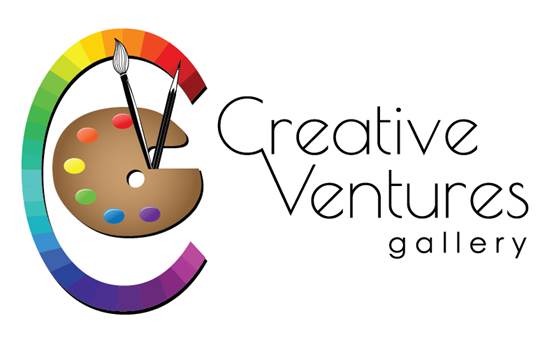 Gallery, 411 Nashua Street, Milford, NH 03055 - 603 672-2500Artist_____________________________________________________Address____________________________________________________Town, state, zip_____________________________________________Phone______________ Email__________________________________Title_____________________________Medium_______________________Price________________________Outside size__________________Image size___________________Title__________________________Medium______________________Price________________________Outside size___________________Image size____________________Title_________________________Medium______________________Price_________________________Outside size___________________Image size___________________Keep this for your reference but send the above info along with your images and artist statement attached in an email to betsy@creativeventuresfineart.comThis is an Open show for local artistsThis year the show will be virtual and there will be no reception due to Covid.Show dates are from November 1 to December 31Outside dimensions of frame are limited to 12” in any direction No nudes, photography or jewelry for this showOriginal works including but not limited to oil, watercolor, fiber, acrylic, pastel, drawing, color pencil, hand-pulled prints, mixed media, sculpture, wood$10 for one piece ($15 for two or $20 for three) - pay with Paypal, mail check or phonecallAll work must be for sale. Artist/Gallery split will be 75/25.Artists will be responsible for shipping. Incorporate that onto your prices.Registration and money are due by Oct 23.All artist statements to be emailed to CVG (see above address).Send family, friends, and customers to view show at https://www.creativeventuresfineart.com/small-works-big-impact-show/Don’t see your medium listed? – call us – 603-672-2500